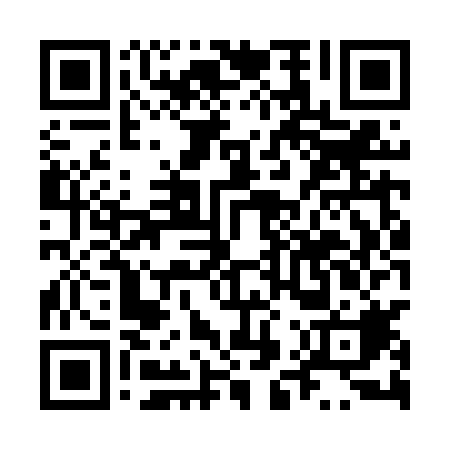 Ramadan times for Bieniedzice, PolandMon 11 Mar 2024 - Wed 10 Apr 2024High Latitude Method: Angle Based RulePrayer Calculation Method: Muslim World LeagueAsar Calculation Method: HanafiPrayer times provided by https://www.salahtimes.comDateDayFajrSuhurSunriseDhuhrAsrIftarMaghribIsha11Mon4:074:075:5911:463:395:355:357:2012Tue4:054:055:5611:463:415:365:367:2113Wed4:024:025:5411:463:425:385:387:2314Thu4:004:005:5211:453:445:405:407:2515Fri3:583:585:5011:453:455:425:427:2716Sat3:553:555:4711:453:465:435:437:2917Sun3:533:535:4511:453:485:455:457:3118Mon3:503:505:4311:443:495:475:477:3319Tue3:473:475:4111:443:505:485:487:3520Wed3:453:455:3811:443:525:505:507:3721Thu3:423:425:3611:433:535:525:527:3922Fri3:403:405:3411:433:545:535:537:4123Sat3:373:375:3111:433:565:555:557:4324Sun3:343:345:2911:423:575:575:577:4525Mon3:323:325:2711:423:585:585:587:4726Tue3:293:295:2511:424:006:006:007:4927Wed3:263:265:2211:424:016:026:027:5128Thu3:243:245:2011:414:026:036:037:5329Fri3:213:215:1811:414:036:056:057:5530Sat3:183:185:1511:414:056:076:077:5731Sun4:154:156:1312:405:067:087:088:591Mon4:134:136:1112:405:077:107:109:012Tue4:104:106:0912:405:087:127:129:033Wed4:074:076:0612:395:107:137:139:064Thu4:044:046:0412:395:117:157:159:085Fri4:014:016:0212:395:127:177:179:106Sat3:583:586:0012:395:137:187:189:127Sun3:553:555:5712:385:147:207:209:158Mon3:523:525:5512:385:167:227:229:179Tue3:503:505:5312:385:177:237:239:1910Wed3:473:475:5112:385:187:257:259:22